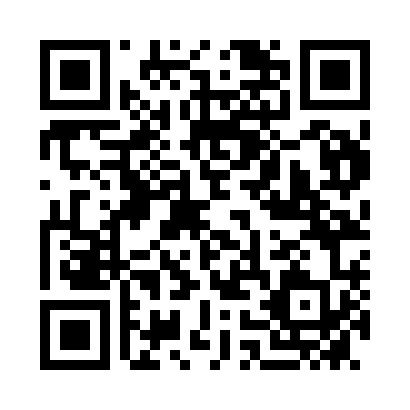 Prayer times for Retz, AustriaMon 1 Apr 2024 - Tue 30 Apr 2024High Latitude Method: Angle Based RulePrayer Calculation Method: Muslim World LeagueAsar Calculation Method: ShafiPrayer times provided by https://www.salahtimes.comDateDayFajrSunriseDhuhrAsrMaghribIsha1Mon4:436:331:004:347:289:112Tue4:406:311:004:357:299:133Wed4:386:2912:594:367:309:154Thu4:356:2712:594:367:329:175Fri4:326:2512:594:377:339:196Sat4:306:2312:584:387:359:217Sun4:276:2112:584:387:369:238Mon4:256:1912:584:397:389:259Tue4:226:1712:584:407:399:2710Wed4:206:1512:574:417:419:2911Thu4:176:1312:574:417:429:3112Fri4:146:1112:574:427:449:3313Sat4:126:0912:574:437:459:3514Sun4:096:0712:564:437:479:3715Mon4:066:0512:564:447:489:3916Tue4:046:0312:564:457:509:4217Wed4:016:0112:564:457:519:4418Thu3:585:5912:554:467:539:4619Fri3:565:5712:554:467:549:4820Sat3:535:5512:554:477:569:5021Sun3:505:5312:554:487:579:5322Mon3:475:5112:554:487:599:5523Tue3:455:5012:544:498:009:5724Wed3:425:4812:544:498:029:5925Thu3:395:4612:544:508:0310:0226Fri3:365:4412:544:518:0510:0427Sat3:345:4212:544:518:0610:0628Sun3:315:4112:544:528:0710:0929Mon3:285:3912:544:528:0910:1130Tue3:255:3712:534:538:1010:13